Deputazione di Storia Patria per le Province di Romagna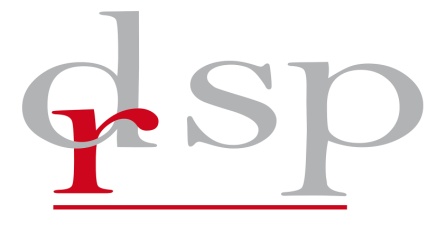 con il patrocinio di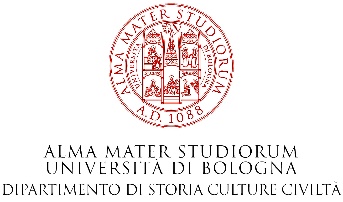 Alma Mater Studiorum - Università di Bologna Dipartimento Storia Culture CiviltàPresentazione del volumeLe dinamiche del confine fra Romagna, Toscana e UmbriaSocietà locali, circolazione di uomini e merci, scambi culturali (secoli XIII-XVI)a cura di Paola Foschiin collaborazione con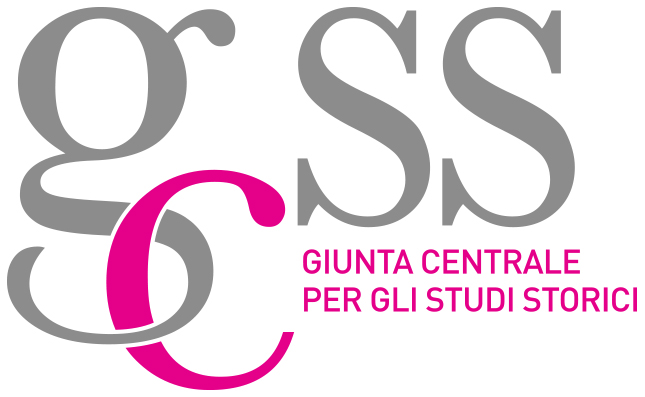 Giunta Centrale per gli Studi Storici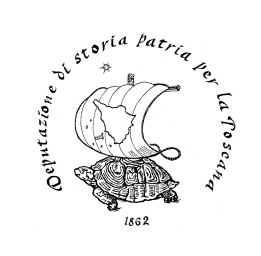 Deputazione Toscana di Storia Patria 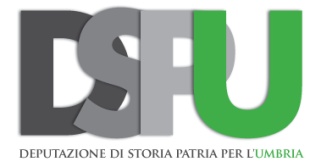 Deputazione di Storia Patria per l’Umbria28 settembre 2022, ore 16Complesso di S. Giovanni in Monte – Aula ProdiPiazza S. Giovanni in Monte 2 – BolognaIntroduce Paola Foschi (curatrice)I saggi verranno presentati daEnrico Faini, Università di FirenzeMauro Ronzani, Università di PisaLaura Pasquini, Università di BolognaMassimo Giansante, Archivio di Stato di BolognaInterverranno gli autori